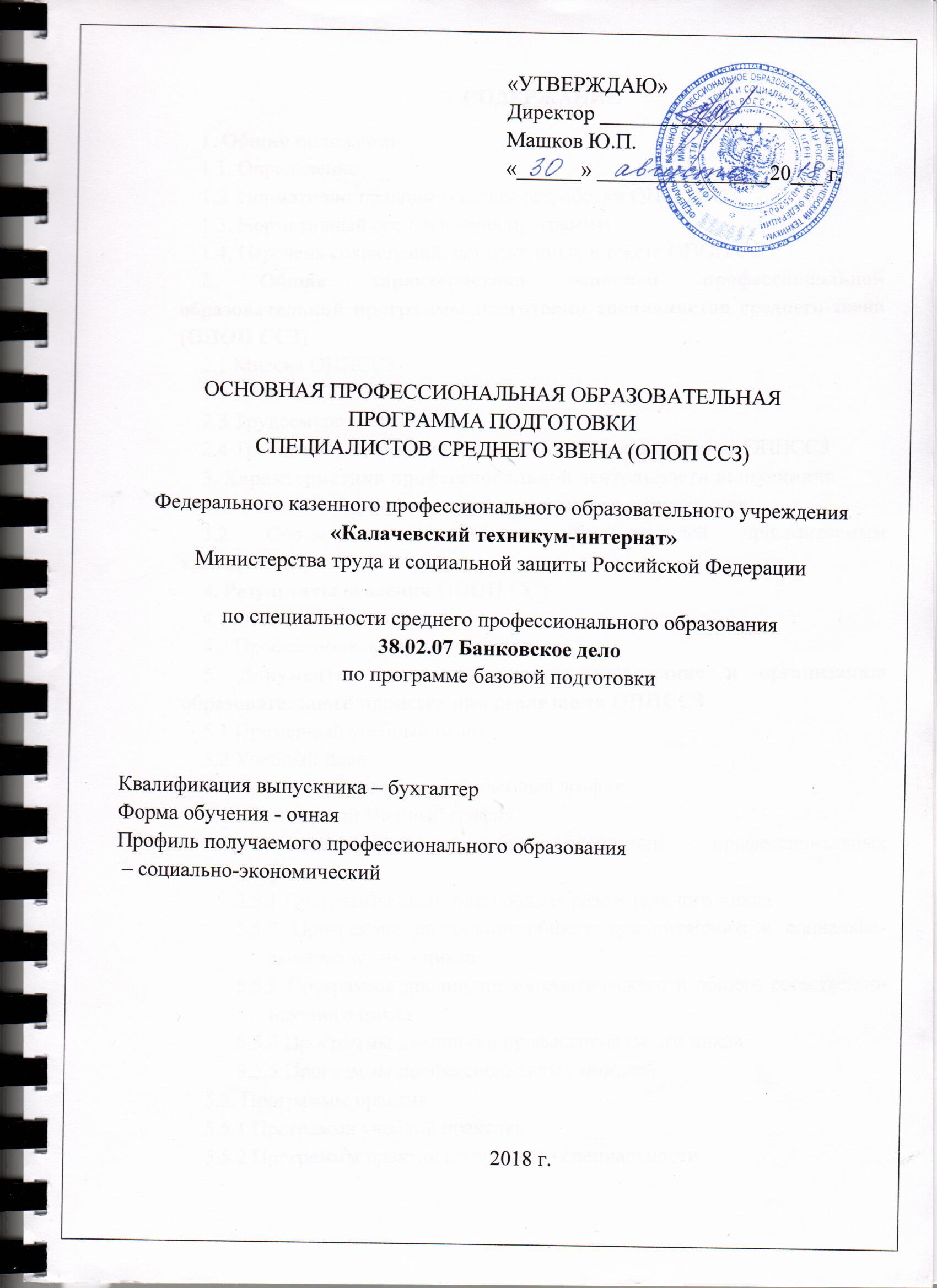 Образовательная программа подготовки специалистов среднего звена федерального казенного профессионального учреждения «Калачевский техникум-интернат» Министерства труда и социальной защиты Российской Федерации составлена на основе федерального государственного образовательного стандарта по специальности 38.02.07 «Банковское дело» (утвержден приказом Минобрнауки России от 05 февраля 2018 г. № 67)СОДЕРЖАНИЕ 1. Общие положения1.1. Определение1.2. Нормативно-правовые основы разработки ОПОП ССЗ 1.3. Нормативный срок освоения программы1.4. Перечень сокращений, используемых в тексте ОПОП ССЗ2. Общая характеристика основной профессиональной образовательной программы подготовки специалистов среднего звена (ОПОП ССЗ) 2.1 Миссия ОППССЗ2.2 Цели ОППССЗ2.3 Трудоемкость ОППССЗ2.4 Требования к абитуриенту, необходимые для освоения ОППССЗ3. Характеристика профессиональной деятельности выпускника 3.1. Область профессиональной деятельности выпускников.3.2. Соответствие профессиональных модулей присваиваемым квалификациям  4. Результаты освоения ОПОП ССЗ4.1 Общие компетенции4.2 Профессиональные компетенции5. Документы, регламентирующие содержание и организацию образовательного процесса при реализации ОППССЗ 5.1 Примерный учебный план5.2 Учебный план 5.3 Примерный календарный учебный график5.4 Календарный учебный график5.5. Рабочие программы учебных дисциплин и профессиональных модулей 	5.5.1 Программы дисциплин общеобразовательного цикла5.5.2 Программы дисциплин общего гуманитарного и социально-экономического цикла5.5.3 Программы дисциплин математического и общего естественно-научного цикла5.5.4 Программы дисциплин профессионального цикла5.5.5 Программы профессиональных модулей5.5. Программы практик 5.5.1 Программа учебной практики5.5.2 Программы практик по профилю специальности5.5.3 Программа преддипломной практики6. Контроль и оценка результатов освоения ОППССЗ (контрольно-оценочные средства – КОС)6.1 Комплект КОС дисциплин общеобразовательного цикла6.2 Комплект КОС дисциплин общего гуманитарного и социально-экономического цикла6.3 Комплект КОС дисциплин математического и общего естественно-научного цикла6.4 Комплект КОС дисциплин профессионального цикла6.5 Комплект КОС профессиональных модулей7. Ресурсное обеспечение реализации ОППССЗ 7.1. Материально-техническое оснащение образовательной программы.7.2 Кадровое обеспечение учебного процесса8. Характеристики среды техникума, обеспечивающая развитие общекультурных (социально-личностных) компетенций выпускников8.1 Психолого-педагогическое сопровождение8.2 Физкультурно-оздоровительное сопровождение8.3 Социокультурное сопровождение9. Оценка результатов освоения ОППССЗ 9.1 Текущий контроль успеваемости и промежуточная аттестация9.3 Организация государственной итоговой аттестации выпускниковПриложенияПрограммы профессиональных модулей.Приложение I.1. Рабочая программа профессионального модуля ПМ.01 «Ведение расчетных операций»…………………………………….............................Приложение I.2. Рабочая программа профессионального модуля ПМ.02 «Осуществление кредитных операций»……………………………………………………...Приложение I.3. Рабочая программа профессионального модуля ПМ.03 «Выполнение работ по одной или нескольким профессиям рабочих, должностям служащих»………………………………………………………………………………… ….Программы учебных дисциплин.Приложение II.1. Рабочая программа учебной дисциплины ОГСЭ.01 «Основы философии»……………………………………………………………………………………Приложение II.2. Рабочая программа учебной дисциплины ОГСЭ.02 «История»………………………………………………………………………………………………Приложение II.3. Рабочая программа учебной дисциплины ОГСЭ.03 «Иностранный язык в профессиональной деятельности»……………………………………….Приложение II.4. Рабочая программа учебной дисциплины ОГСЭ.04 «Физическая культура/Адаптивная физическая культура»…………………………………..….Приложение II.5. Рабочая программа учебной дисциплины ОГСЭ.04 «Адаптивная физическая культура»…………………………………..….Приложение II.6. Рабочая программа учебной дисциплины ОГСЭ.05 «Психология общения»………………………………………………………………………....Приложение II.7. Рабочая программа учебной дисциплины ЕН.01 «Элементы высшей математики»……………………………………………………………………………Приложение II.8 Рабочая программа учебной дисциплины ЕН.02 «Экологические основы природопользования»………………………………………..…..Приложение II.9. Рабочая программа учебной дисциплины ОП.01 «Экономика организации»………………………………………………………………………………..…Приложение II10. Рабочая программа учебной дисциплины ОП.02 «Менеджмент»……………………………………………………………………………......Приложение II.11. Рабочая программа учебной дисциплины ОП.03 «Бухгалтерский учет»………………………………………………………………………..Приложение II.12. Рабочая программа учебной дисциплины ОП.04 «Организация бухгалтерского учета в банках»…………………………………………….Приложение II.13. Рабочая программа учебной дисциплины ОП.05 «Анализ финансово-хозяйственной деятельности»…………………………………………………..Приложение II.14. Рабочая программа учебной дисциплины ОП.06 «Рынок ценных бумаг»……………………………………………………………………………...….Приложение II.15. Рабочая программа учебной дисциплины ОП.07 «Безопасность жизнедеятельности»……………………………………………………...…Приложение II.16. Рабочая программа учебной дисциплины ОП.08 «Основы предпринимательской деятельности»………………………………………………………..Приложение II.17. Рабочая программа учебной дисциплины ОП.09 «Информационные технологии в профессиональной деятельности»…                        Приложение II.18. Рабочая программа учебной дисциплины ОП.09 «Адаптивные информационные технологии в профессиональной деятельности»……..Приложение III.1. Фонды примерных оценочных средств для проведения государственной итоговой аттестации (по специальности) ОБЩИЕ ПОЛОЖЕНИЯ1.1 Настоящая примерная основная образовательная программа (далее ПООП) по специальности среднего профессионального образования разработана на основе федерального государственного образовательного стандарта среднего профессионального образования по специальности 38.02.07 Банковское дело утвержденного Приказом Минобрнауки России от № 67, от 5 февраля 2018 г. (далее ФГОС СПО).ПООП определяет рекомендованный объем и содержание среднего профессионального образования по специальности 38.02.07 Банковское дело планируемые результаты освоения образовательной программы, примерные условия образовательной деятельности.ПООП разработана для реализации образовательной программы на базе среднего общего образования. Образовательная программа, реализуемая на базе основного общего образования, разрабатывается образовательной организацией на основе требований федерального государственного образовательного стандарта среднего общего образования и ФГОС СПО с учетом получаемой специальности и настоящей ПООП СПО.1.2. Нормативные основания для разработки ПООП СПО:Федеральный закон от 29 декабря 2012 г. №273-ФЗ «Об образовании в Российской Федерации»;Приказ Минобрнауки России от 28 мая 2014 г. № 594 «Об утверждении Порядка разработки примерных основных образовательных программ, проведения их экспертизы и ведения реестра примерных основных образовательных программ» (зарегистрирован Министерством юстиции Российской Федерации 29 июля 2014 г., регистрационный № 33335), с изменениями, внесенными приказами Министерства образования и науки Российской Федерации от 7 октября 2014 г. № 1307 (зарегистрирован Министерством юстиции Российской Федерации 16 октября 2014 г., регистрационный № 34342) и от 9 апреля 2015 г. № 387 (зарегистрирован Министерством юстиции Российской Федерации 8 мая 2015 г., регистрационный № 37221);Приказ Минобрнауки России от 5 февраля 2018 г. № 67 «Об утверждении федерального государственного образовательного стандарта среднего профессионального образования по специальности 38.02.07 Банковское дело (зарегистрирован Министерством юстиции Российской Федерации 26 февраля 2018 г. N 50135);Приказ Минобрнауки России от 14 июня 2013 г. № 464 «Об утверждении Порядка организации и осуществления образовательной деятельности по образовательным программам среднего профессионального образования» (зарегистрирован Министерством юстиции Российской Федерации 30 июля 2013 г., регистрационный № 29200), с изменением, внесенным приказам Минобрнауки России от 22 января 2014 г. № 31 (зарегистрирован Министерством юстиции Российской Федерации 7 марта 2014 г., регистрационный № 31539) и от 15 декабря 2014 г. № 1580 (зарегистрирован Министерством юстиции Российской Федерации 15января 2015 г., регистрационный № 35545);Приказ Минобрнауки России от 16 августа 2013 г. № 968 «Об утверждении Порядка проведения государственной итоговой аттестации по образовательным программам среднего профессионального образования» (зарегистрирован Министерством юстиции Российской Федерации 1 ноября 2013 г., регистрационный № 30306),с изменениями, внесенными приказами Минобрнауки России от 31 января 2014 г. № 74 (зарегистрирован Министерством юстиции Российской Федерации 5 марта 2014 г., регистрационный № 31524) и от 17 ноября 2017 г. № 1138 (зарегистрирован Министерством юстиции Российской Федерации 12декабря 2017 г., регистрационный №49221));Приказ Минобрнауки России от 18 апреля 2013 г. № 291 «Об утверждении Положения о практике обучающихся, осваивающих основные профессиональные образовательные программы среднего профессионального образования» (зарегистрирован Министерством юстиции Российской Федерации 14 июня 2013 г., регистрационный № 28785), с изменениями, внесенными приказом Минобрнауки России от 18 августа 2016 г. №1061 (зарегистрирован Министерством юстиции Российской Федерации 7 сентября 2016 г., регистрационный №43586));Приказ Министерства труда и социальной защиты Российской Федерации от 19 марта 2015 г. N 176н  «Об утверждении профессионального стандарта «Специалист по работе с залогами» (зарегистрирован Министерством юстиции Российской Федерации 9 апреля 2015 г., регистрационный N 36798).Приказ Министерства труда и социальной защиты Российской Федерации от 19 марта 2015 г. 171н «Об утверждении профессионального стандарта «Специалист по ипотечному кредитованию» (зарегистрирован Министерством юстиции Российской Федерации 31 марта 2015 г., регистрационный N 36640).Приказ Министерства труда и социальной защиты Российской Федерации от 14 ноября 2016 г. N 646н «Об утверждении профессионального стандарта «Специалист по потребительскому кредитованию» (зарегистрирован Министерством юстиции Российской Федерации 24 ноября 2016 г., регистрационный N 44422).Приказ Министерства труда и социальной защиты Российской Федерации от 7 сентября 2015 г. N 590н «Об утверждении профессионального стандарта «Специалист по работе с просроченной задолженностью» (зарегистрирован Министерством юстиции Российской Федерации 29 сентября 2015 г., регистрационный N 39053).Приказ Министерства труда и социальной защиты Российской Федерации от 14 ноября 2016 г. N 645н «Об утверждении профессионального стандарта «Специалист по платежным услугам» (зарегистрирован Министерством юстиции Российской Федерации 24 ноября 2016 г., регистрационный N 44419).Приказ Министерства труда и социальной защиты Российской Федерации от 14 ноября 2016 г. N 643н «Об утверждении профессионального стандарта «Специалист по операциям на межбанковском рынке» (зарегистрирован Министерством юстиции Российской Федерации 24 ноября 2016 г., регистрационный N 44421).1.3 Нормативный срок освоения программы1.4 Перечень сокращений, используемых в тексте ОПОП ССЗ: 1.3. Перечень сокращений, используемых в тексте ПООП:ФГОС СПО – Федеральный государственный образовательный стандарт среднего профессионального образования;ПООП – примерная основная образовательная программа; МДК – междисциплинарный курсПМ – профессиональный модульОК – общие компетенции;ПК – профессиональные компетенции;ГИА – государственная итоговая аттестация;Цикл ОГСЭ - Общий гуманитарный и социально-экономический цикл;Цикл ЕН- Математический и общий естественнонаучный цикл.Раздел 2. Общая характеристика образовательной программы 2.1 Миссия ОПОП ССЗ	Формирование на основе принципов гуманизма интегрированного образовательного пространства, объединяющего лиц с разными адаптивными возможностями, способствующей подготовке конкурентоспособного специалиста, а также наиболее полное удовлетворение запросов и потребностей всех заинтересованных сторон:2.2 Цели ОПОПССЗЦель ОППССЗ по специальности 38.02.07 Банковское дело состоит в способности: дать качественные базовые гуманитарные, социальные, экономические, математические и естественно-научные знания, востребованные обществом;подготовить бухгалтера к успешной работе в сфере финансово-кредитной деятельности на основе гармоничного сочетания научной, фундаментальной и профессиональной подготовки кадров;создать условия для овладения универсальными и предметно-специализированными компетенциями, способствующими его социальной мобильности и устойчивости на рынке труда;сформировать социально-личностные качества выпускников: целеустремленность, организованность, трудолюбие, коммуникабельность, умение работать в коллективе, ответственность за конечный результат своей профессиональной деятельности, гражданственность, толерантность; повышение их общей культуры, способности самостоятельно приобретать и применять новые знания и умения.В результате освоения основной профессиональной образовательной программы по специальности Экономика и бухгалтерский учет выпускник готов к выполнению учетно-аналитической, экономической, финансово-контрольной деятельности в соответствии с квалификационной характеристикой.2.3 Трудоемкость ОПОП ССЗФормы получения образования: допускается только в профессиональной образовательной организации или образовательной организации высшего образования. Формы обучения: очная.Объем образовательной программы, реализуемой на базе среднего общего образования по квалификации: специалист банковского дела- 2952 академических часа. Срок получения образования по образовательной программе, реализуемой на базе среднего общего образования по квалификации: 1 год 10 месяцев.Объем программы по освоению программы среднего профессионального образования на базе основного общего образования с одновременным получением среднего общего образования: 4464 академических часа, со сроком обуче6ния 2 года 10 месяцев.Объем программы включает все виды аудиторной работы студента; учебную практику (для получения первичных профессиональных навыков), производственную практику (по профилю специальности), преддипломную (квалификационную) практику, промежуточную аттестацию, итоговую государственную аттестацию и время, отводимое на контроль качества освоения студентом ОПОП.	Нормативный срок освоения ОПОП СПО базовой подготовки при очной форме получения образования составляет 147  недель - на базе основного общего образования, 95 недель - на базе среднего (полного) общего образования, в том числе:2.4 Требования к абитуриенту, необходимые для освоения ОПОПССЗЛица, поступающие на обучение, должны иметь документ о получении:- аттестат о среднем (полном) общем образовании;- аттестат об основном общем образовании;- диплом о начальном профессиональном образовании с указанием о полученном уровне общего образования и оценками по дисциплинам Базисного учебного плана общеобразовательных учреждений;- документ об образовании более высокого уровня  Раздел 3. Характеристика профессиональной деятельности выпускника3.1. Область профессиональной деятельности выпускников: Финансы и экономика. (Приказ Министерства труда и социальной защиты Российской Федерации от 29 сентября 2014 г. № 667н «О реестре профессиональных стандартов (перечне видов профессиональной деятельности)» (зарегистрирован Министерством юстиции Российской Федерации 19 ноября 2014 г., регистрационный № 34779).3.2. Соответствие профессиональных модулей присваиваемым квалификациям (сочетаниям квалификаций п.1.11/1.12 ФГОС)Раздел 4. Результаты освоения образовательной программы4.1. Общие компетенции4.2. Профессиональные компетенции5. Документы, регламентирующие содержание и организацию образовательного процесса при реализации ОППССЗ5.1. Примерный учебный план  5.1.1. Примерный учебный план по программе подготовки специалистов среднего звена по специальности 38.02.07 Банковское дело.  Квалификация: специалист банковского делаГосударственная итоговая аттестация проводится в виде выпускнойквалификационной работы по специальности  и проводится в виде защиты дипломного проекта (дипломной работы)  и демонстрационного экзамена, который должен соответствовать результатам освоения одного или нескольких профессиональных модулей, входящих в образовательную программу среднего профессионального образования. 5.2. Примерный календарный учебный график7. Ресурсное обеспечение реализации ОППССЗ7.1. Материально-техническое оснащение образовательной программы.7.1.1. Специальные помещения должны представлять собой учебные аудитории для проведения занятий всех видов, предусмотренных образовательной программой, в том числе групповых и индивидуальных консультаций, текущего контроля и промежуточной аттестации, а также помещения для самостоятельной работы, мастерские и лаборатории, оснащенные оборудованием, техническими средствами обучения и материалами, учитывающими требования международных стандартов.Кабинеты:социально-гуманитарных дисциплин; экономико-финансовых дисциплин и бухгалтерского учета; математики и статистики; иностранного языка;безопасности жизнедеятельности;экологических основ природопользования.Лаборатории:учебный банк;информационных технологий в профессиональной деятельности.Спортивный комплексмалый тренажерный зал – 1большой тренажерный зал – 2открытая комплексная спортивная площадка	- баскетбольная площадка	- волейбольная площадка	- футбольное поле	- беговая дорожка	- силовая площадка	- прыжковая ямаЗалы:Библиотека, читальный зал с выходом в интернетАктовый зал7.1.2. Материально-техническое оснащение лабораторий, мастерских и баз практики по специальности.Материально-техническая база техникума для реализации ОПОП по специальности 38.02.07 Банковское дело, обеспечивает проведение всех видов дисциплинарной и междисциплинарной подготовки, лабораторной, практической работы обучающихся, предусмотренных учебным планом и соответствующей действующим санитарным и противопожарным правилам и нормам в разрезе выбранных траекторий  Минимально необходимый для реализации ОПОП перечень материально- технического обеспечения, включает в себя: 7.1.2.1. Оснащение лабораторий Лаборатория «Учебный банк»Оснащена:рабочее место преподавателя: системный блок, монитор , посадочные места по количеству обучающихся, проектор, экран, магнитно-маркерная учебная доска, наглядные пособия, бланковая документация, нормативно-законодательные документы, учебно-методическая документация; техническими средствами обучения: компьютер с установленным программным обеспечением Microsoft Office, автоматизированные рабочие места по количеству обучающихся (при делении на подгруппы) с доступом к ресурсам доменной и глобальной сети, мультимедийное оборудование, калькуляторы. Специальное программное обеспечение - АБС «Управление кредитной организацией» на платформе «1С: Предприятие 8,0»Специальное оборудование:Счетчик купюр «Bill Counter» модель DS-25Детектор проверки купюр «Видео МТ»Мешки инкассаторские ТрадатыШпагатПломбыУпаковочный материал (кольцевые бандероли, накладки)Комплекты:- презентаций по темам ПМ- наглядных пособий (образцы-бланки банковских документов)- рекламный материал по банковским продуктам ПАО «Сбербанк России»- наглядного материала операционно-кассового сотрудникаЛаборатория «Информационные технологии в профессиональной деятельности»Оснащена: посадочные места по количеству студентов с выходом в локальную и глобальную сети, рабочее место преподавателя, демонстрационные пособия и модели, учебная доска; техническими средствами обучения: компьютеры (в количестве 10 шт. +1 на рабочем столе преподавателя), мультимедийный проектор, интерактивная доска/экран, сканер, сетевой принтер. 7.1.2.2. Оснащение кабинетовКабинет социально-гуманитарных дисциплинОснащен оборудованием:  посадочные места по количеству обучающихся, рабочее место преподавателя, доска, книжный шкаф, стенды, дидактический материал; техническими средствами обучения: компьютер с установленным программным обеспечением Microsoft Office, мультимедийный проектор.Кабинет иностранного языка Оснащен оборудованием: рабочее место преподавателя, посадочные места по количеству обучающихся, магнитно-маркерная учебная доска, наглядные пособия, учебно-методическая документация; техническими средствами обучения: компьютер с установленным программным обеспечением Microsoft Office, мультимедийное оборудование, аудио-колонки.Кабинет математики и статистикиОснащен оборудованием: посадочные места по количеству обучающихся, магнитно-маркерная учебная доска, рабочее место преподавателя, комплекты заданий для тестирования и контрольных работ, измерительные и чертёжные инструменты. Технические средства обучения: компьютер с лицензионным программным обеспечением Microsoft Office; мультимедиа-  проектор; калькуляторы.Кабинет экологических основ природопользования  	Оснащен оборудованием: посадочные места по количеству обучающихся, рабочее место преподавателя, учебная доска; техническими средствами обучения: персональным компьютером с установленным программным обеспечением Microsoft Office, мультимедийным проектором и экраном.Кабинет экономико-финансовых дисциплин и бухгалтерского учетаОснащен оборудованием: рабочее место преподавателя, посадочные места по количеству обучающихся, магнитно-маркерная учебная доска, наглядные пособия, бланковая документация, нормативно-законодательные документы, учебно-методическая документация; техническими средствами обучения: компьютер с установленным программным обеспечением Microsoft Office, мультимедийное оборудование.Кабинет безопасности жизнедеятельностиОснащен оборудованием: рабочее место преподавателя, посадочные места по количеству обучающихся, магнитно-маркерная учебная доска; наглядными пособиями: комплекты индивидуальных средств защиты; робот-тренажёр для отработки навыков первой доврачебной помощи; контрольно-измерительные приборы и приборы безопасности; огнетушители порошковые (учебные); огнетушители пенные (учебные); огнетушители углекислотные (учебные); устройство отработки прицеливания; учебные автоматы АК-74; винтовки пневматические; медицинская аптечка; войсковой прибор химической разведки (ВПХР); рентгенметр ДП-5В; техническими средствами обучения: компьютер с установленным программным обеспечением Microsoft Office, мультимедийное оборудование.7.1.2.3. Оснащение баз практикРеализация образовательной программы предполагает обязательную учебную и производственную практики.Учебная практика реализуется в кабинетах и лабораториях профессиональной образовательной организации и требует наличия оборудования, обеспечивающего выполнение всех видов работ, определенных содержанием программ профессионального модуля ПМ 03.Производственная практика реализуется в организациях, направление деятельности которых соответствует профессиональной деятельности обучающихся.Оборудование организаций и технологическое оснащение рабочих мест производственной практики должно соответствовать содержанию профессиональной деятельности и дать возможность обучающемуся овладеть профессиональными компетенциями по всем видам деятельности, предусмотренных программой, с использованием современных технологий и оборудования, а так же организовать проведение ГИА в виде демонстрационного экзамена в том числе на оборудовании соответствующем инфраструктурным листам  по стандартам Ворлдскиллс или его аналогах.7.2. Кадровое обеспечение образовательной программы.Реализация образовательной программы обеспечивается педагогическими работниками образовательной организации, а также лицами, привлекаемыми к реализации образовательной программы на условиях гражданско-правового договора, в том числе из числа руководителей и работников организаций, направление деятельности которых соответствует области профессиональной деятельности 08 Финансы и экономика и имеющих стаж работы в данной профессиональной области не менее 3 лет.Квалификация педагогических работников образовательной организации должна отвечать квалификационным требованиям, указанным в профессиональном стандарте «Педагог профессионального обучения, профессионального образования и дополнительного профессионального образования», утвержденном приказом Министерства труда и социальной защиты Российской Федерации от 8 сентября 2015 г. № 608н.Педагогические работники, привлекаемые к реализации образовательной программы, должны получать дополнительное профессиональное образование по программам повышения квалификации, в том числе в форме стажировки в организациях, направление деятельности которых соответствует области профессиональной деятельности 08 Финансы и экономика, не реже 1 раза в 3 года с учетом расширения спектра профессиональных компетенций.Доля педагогических работников (в приведенных к целочисленным значениям ставок), обеспечивающих освоение обучающимися профессиональных модулей, имеющих опыт деятельности не менее 3 лет в организациях, направление деятельности которых соответствует области профессиональной деятельности 08 Финансы и экономика, в общем числе педагогических работников, реализующих профессиональные модули образовательной программы, должна быть не менее 25 процентов.6.3. Примерные расчеты нормативных затрат оказания государственных услуг по реализации образовательной программыРасчеты нормативных затрат оказания государственных услуг по реализации образовательной программы осуществляются в соответствии с Методикой определения нормативных затрат на оказание государственных услуг по реализации образовательных программ среднего профессионального образования по профессиям (специальностям) и укрупненным группам профессий (специальностей), утвержденной Минобрнауки России 27 ноября 2015 г. № АП-114/18вн.Нормативные затраты на оказание государственных услуг в сфере образования по реализации образовательной программы включают в себя затраты на оплату труда преподавателей и мастеров производственного обучения с учетом обеспечения уровня средней заработной платы педагогических работников за выполняемую ими учебную (преподавательскую) работу и другую работу в соответствии с Указом Президента Российской Федерации от 7 мая 2012 г. № 597 «О мероприятиях по реализации государственной социальной политики».7. Характеристика среды техникума, обеспечивающие развитие общих и профессиональных компетенций выпускниковВ техникуме сформирована социокультурная среда, создающая условия, необходимые для всестороненнего развития и социализации личности,  сохранения здоровья обучающихся, способствующая развитию воспитательного компонента образовательного процесса, включая развитие студенческого самоуправления, участие обучающихся в работе общественных организаций, спортивных и творческих клубов.Основными формами социальной поддержки незащищенных студентов, реализующимися в ФКПОУ «КТИ» Минтруда России, являются:1. Стипендиальное обеспечение студентов осуществляется через выплаты академических и социальных стипендий, материальной помощи студентам и поощрений по ходатайству кураторов групп и руководителей структурных подразделений.Академическая стипендия выплачивается при условии окончания промежуточной аттестации на «отлично» и «хорошо» в установленные графиком учебного процесса сроки. Обучающимися только на «отлично» назначается повышенная стипендия.Право на получение государственной социальной стипендии имеет студент, являющийся:- ребенком-инвалидом, инвалидом 1, 2 групп, - инвалидом 3 группы с детства, - инвалидом 3 группы по общему заболеванию, представившему в образовательное учреждение выдаваемую органом социальной защиты населения по месту жительства справку для получения государственной социальной помощи.2. Материальная поддержка студентов из числа детей - сирот и детей, оставшихся без попечения родителей:Ежемесячные пособия: оплата проезда по городу;Квартальные пособия: на обмундирование;Семестровые пособия: материальная помощь, оплата питания и проезда к месту нахождения в период каникул и обратно;Ежегодно: на канцелярские товары, приобретение мягкого инвентаряВыпуск: единовременное пособие.Воспитательная работа со студентами осуществляется по направлениям: 1. Духовно-нравственное воспитание 2. Гражданско-патриотическое воспитание 3. Валеологическое воспитание 4. Художественно-эстетическое воспитание 5.  Правовое воспитание 6.  Экологическое воспитание Техникум взаимодействует по вопросам развития студенческого самоуправления и активизации досуговой и спортивно-оздоровительной студенческой деятельности с администрацией города, Дворцом культуры, спортивными организациями, образовательными учреждениями и средствами массовой информации. Взаимодействия осуществляются на основе планов совместных мероприятий и разовых договоренностей.В воспитательных мероприятиях техникума принимают систематическое участие родители или родственники студентов, представители местных органов управления, работодатели.В рамках студенческого самоуправления создан студенческий совет. Органом студенческого самоуправления также является старостат.По инициативе студенческих органов самоуправления созданы и активно работают студенческие клубы и кружки. Систематически ведется работа секций: футбол, армспорт,ОФП, настольный теннис, шашки.Особенности физкультурно-оздоровительного сопровождения учебного процессаФизическая реабилитация студентов в техникуме осуществляется в соответствии с новыми федеральными государственными образовательными стандартами, которые не адаптированы для лиц с (ограниченными возможностями здоровья (ОВЗ). В учебном процессе в рамках реализации ОППССЗ по специальности 38.02.07 Банковское делоосуществляется адаптивная физическая культура, предполагающая много проверенных практикой, научно обоснованных оздоровительных методик. В связи с тем, что эти методики используются в основном с инвалидами, объединенными каким-то одним характерным заболеванием (например, нарушение слуха, задержка психомоторного развития, ДЦП, нарушение речи). Необходимость наполнения групп до 25 человек приводит к формированию студенческого коллектива из лиц, не имеющих ограничений по здоровью, и студентов – инвалидов с различными нозологиями. Студенты отличаются по уровню интеллектуального, физического и психического развития, по уровню воспитанности и по возрасту. В группе обучаются студенты слабослышащие, с заболеваниями опорно-двигательного аппарата, общими заболеваниями. Физическая реабилитация занимает ведущее направление в комплексной реабилитации учреждения. Однако проблема состоит в том, что разработанные на сегодняшний день системы физкультурно-оздоровительной и коррекционной работы в СПО, не рассчитаны на студентов смешанной категории (инвалидов и обучающихся без ограничений в профессиональной деятельности), а разработка интегрированных программ системы совместных физкультурных занятий, с различным уровнем развития обучающихся находится в стадии разработки и требует привлечения новых исследовательских ресурсов. В учебном процессе и во внеаудиторной работе нашего учебного заведения используются коррекционно-оздоровительные методики, дифференцированно направленные, на лиц с ограниченными возможностями здоровья, имеющих различный уровень развития, с построением  траектории обучения каждого студента на период всего обучения.  Использование коррекционно-развивающих технологий, профилактику и коррекцию привычек, наносящих ущерб здоровью, наблюдение за ходом коррекционно-развивающих мероприятий, оценивание результатов и эффективности в учебном процессе  – все это направлено на социализацию лиц с ОВЗ в обществе.Проблема заключается в том, как правильно использовать  средства, методы и формы занятий физической культурой для студентов с ограниченными возможностями здоровья, относящимися к различным нозологическим группам, но занимающимися одновременно в одном и том же месте, для улучшения их психического состояния, физической работоспособности и повышения приспособленности к жизнедеятельности.
Каждое физкультурно-оздоровительное занятие с инвалидами, относящимися к различным нозологическим группам и объединенными в один коллектив, имеет две составляющие: базовую, учитывающую одинаковые возможности занимающихся, и вариативную, ориентированную на их индивидуальные возможности. Это позволяет решать задачи, улучшив их активность и настроение, повышения общую физическую работоспособность инвалидов, самочувствие,  адаптацию к современным условиям жизнедеятельности, внутри группового общения занимающихся.Наличие трех тренажерных залов, оснащенных специализированными тренажерами для разработки и совершенствования двигательных навыков, спортивного городка и спортивных площадок по волейболу, футболу, баскетболу и бадминтону, позволяет нам корректировать процесс реабилитации. Учебный процесс сопровождается дифференцированными нагрузками, тестами, нормативами, а также индивидуальными заданиями. Студенты учатся работать самостоятельно, оценивают своё самочувствие, работают в парах, группах. На протяжении всех уроков активно внушается мысль о самостоятельном использовании комплексов упражнений для поддержки здоровья и физического состояния. А также разучиваются комплексы упражнений для различных групп мышц, применяемых для расслабления и разгрузки мышц в период рабочей деятельности.  С первых же занятий требуется от обучающихся соблюдения дозировки времени и нагрузки, а также выработки у ребят простейших приемов самоконтроля за реакцией своего организма на нагрузку.	Помимо традиционных методов применяются и нетрадиционные: элементы шейпинга, калланетики, аэробики и др. Такие методики как «дендротерапия», и «элементы иппотерапии» дают свои положительные результаты в восстановлении и совершенствовании двигательных навыков студентов.  Системы физкультурно-оздоровительной работы направлена на  улучшение уровня функционального состояния сердечно - сосудистой системы, отражающей общую выносливость, работоспособность и жизнеспособность студентов-инвалидов; стабилизирование состояния психики, эмоциональнго фона поведения;  повышения показателей физической подготовленности, наиболее актуальных для студентов- инвалидов.9. Оценка результатов освоения ОППССЗВ соответствии с ФГОС СПО специальности 38.02.07 Банковское дело (п. 8.1.) оценка качества освоения обучающимися основных профессиональных образовательных программ включает текущий контроль знаний, промежуточную и государственную (итоговую) аттестацию обучающихся.Оценка качества подготовки обучающихся и выпускников осуществляется в двух основных направлениях:оценка уровня освоения дисциплин;оценка уровня овладения компетенциями.7.1. Текущий контроль успеваемости и промежуточная аттестацияТекущий контроль знаний осуществляется в соответствии с рабочими программами дисциплин и профессиональных модулей.Знания и умения выпускников определяются оценками «отлично», «хорошо», «удовлетворительно» и «зачтено» («зачет»), которые указываются в приложении к диплому о среднем профессиональном образовании (п. 28 Типового положения об ОУ СПО).В журналах оценки проставляются цифрами «5», «4», «3», «2». 
В зачетных книжках – 5 (отлично), 4 (хорошо), 3 (удовлетворительно), 
2 (неудовлетворительно).Конкретные формы и процедуры промежуточной аттестации доводятся до сведения обучающихся в течение первых двух месяцев от начала обучения.Промежуточная аттестация обучающихся предусмотрена в форме экзаменов и зачетов.Промежуточная аттестация обучающихся в форме экзамена проводится во время сессий, которыми заканчивается каждый семестр.Промежуточная аттестация обучающихся в форме зачета проводится за счет часов, отведенных на освоение соответствующей дисциплины.Количество экзаменов в каждом учебном году в процессе промежуточной аттестации студентов СПО по очной форме получения образования не превышает 8, а количество зачетов и дифференцированных зачетов - 10.Для аттестации обучающихся на соответствие их персональных достижений поэтапным требованиям ОПОП специальности 38.02.07 Банковское дело (текущая и промежуточная аттестация) колледж создает и утверждает фонды оценочных средств для проведения текущего контроля успеваемости и промежуточной аттестации и позволяющие оценить знания, умения и освоенные компетенции.Эти фонды включают контрольные вопросы и типовые задания для практических занятий, контрольных работ, зачетов и экзаменов; тесты и компьютерные тестирующие программы; примерную тематику курсовых работ, рефератов и т.п., а также иные формы контроля, позволяющие оценить степень сформированности компетенций обучающихся.В техникуме созданы условия для максимального приближения программ текущей и промежуточной аттестации обучающихся по дисциплинам и междисциплинарным курсам профессионального цикла к условиям их будущей профессиональной деятельности – для чего, кроме преподавателей конкретной дисциплины (междисциплинарного курса), в качестве внешних экспертов активно привлекаются преподаватели, читающие смежные дисциплины и потенциальные работодатели.9.3 Организация государственной итоговой аттестации выпускниковПо специальности 38.02.07 Банковское дело формой государственной итоговой аттестации является выпускная квалификационная работа, (дипломная работа (дипломный проект). Обязательным элементом ГИА является демонстрационный экзамен. Требования к содержанию, объему и структуре выпускной квалификационной работы и (или) государственного экзамена образовательная организация определяет самостоятельно с учетом ПООП.В ходе ГИА оценивается степень соответствия сформированных компетенций выпускников требованиям ФГОС. Государственная итоговая аттестация должна быть организована как демонстрация выпускником выполнения одного или нескольких основных видов деятельности по профессии/специальности.Для государственной итоговой аттестации по программе образовательной организацией разрабатывается программа государственной итоговой аттестации и фонды оценочных средств. Задания для демонстрационного экзамена разрабатываются на основе ФГОС, с учетом требований профессиональных стандартов и с учетом оценочных материалов, разработанных союзом «Агентство развития профессиональных сообществ и рабочих кадров «Молодые профессионалы (Ворлдскиллс Россия)». Фонды примерных оценочных средств для проведения государственной итоговой аттестации включают типовые задания для демонстрационного экзамена, примеры тем дипломных работ, описание процедур и условий проведения государственной итоговой аттестации, критерии оценки.Для повышения эффективности процессов обеспечения экономики страны квалифицированными кадрами и нивелирования разрыва между требованиями рынка труда и качеством профессионального обучения и профессионального образования совет по профессиональным квалификациям финансового рынка (далее -  СПКФР) рекомендует использование имеющихся материалов СПКФР (организационно-методических и контрольно-оценочных средств) при формировании содержания образовательной программы и фондов оценочных средств по промежуточной и итоговой аттестации. Данные средства позволят образовательным организациям готовить востребованных специалистов на рынке труди с последующим подтверждением профессиональной квалификации (независимая оценка и присвоение профессиональных квалификаций). Данные материалы утверждены экспертными комиссиями и размещены на официальном сайте http://asprof.ru Фонды примерных оценочных средств для проведения государственной итоговой аттестации приведены в приложении III.Образовательная база приемаНаименованиеквалификациибазовой подготовкиНормативный срок освоенияОППССПЗ базовой подготовкипри очной форме полученияобразованияна базе среднего (полного) общего образованияСпециалист банковского дела1год 10  месяцевна базе основного общего образованияСпециалист банковского делагода 10  месяцевОбучение по учебным циклам:- на базе основного общего образования- на базе среднего (полного) общего образования98 нед.59 нед.Учебная практика 4 нед.Производственная практика (по профилю специальности)  6 нед.Производственная практика (преддипломная)	4 нед.Промежуточная аттестация, в т.ч.:- на базе основного общего образования- на базе среднего (полного) общего образования5 нед.3 нед.Итоговая государственная аттестация – всего:в том числе:- подготовка выпускной квалификационной работы- защита выпускной квалификационной работы6 нед.4 нед.2 нед.Каникулярное время, в т.ч.:- на базе основного общего образования- на базе среднего (полного) общего образования24 нед.13 нед.Итого:- на базе основного общего образования- на базе среднего (полного) общего образования147 нед.95 нед.Наименование основных видов деятельностиНаименование профессиональных модулейКвалификация  Наименование основных видов деятельностиНаименование профессиональных модулейспециалист банковского делаВедение расчетных операцийПМ.01 Ведение расчетных операцийосваиваетсяОсуществление кредитных операцийПМ.02 Осуществление кредитных операцийосваиваетсяВыполнение работ по одной или нескольким профессиям рабочих, должностям служащихПМ.03 Выполнение работ по одной или нескольким профессиям рабочих, должностям служащих (20002 Агент банка)осваивается квалификация агент банкаКод компетенцииФормулировка компетенцииЗнания,      умения ОК 01Выбирать способы решения задач профессиональной деятельности, применительно к различным контекстамУмения: распознавать задачу и/или проблему в профессиональном и/или социальном контексте; анализировать задачу и/или проблему и выделять её составные части; определять этапы решения задачи; выявлять и эффективно искать информацию, необходимую для решения задачи и/или проблемы;составить план действия; определить необходимые ресурсы;владеть актуальными методами работы в профессиональной и смежных сферах; реализовать составленный план; оценивать результат и последствия своих действий (самостоятельно или с помощью наставника)ОК 01Выбирать способы решения задач профессиональной деятельности, применительно к различным контекстамЗнания: актуальный профессиональный и социальный контекст, в котором приходится работать и жить; основные источники информации и ресурсы для решения задач и проблем в профессиональном и/или социальном контексте;алгоритмы выполнения работ в профессиональной и смежных областях; методы работы в профессиональной и смежных сферах; структуру плана для решения задач; порядок оценки результатов решения задач профессиональной деятельностиОК 02Осуществлять поиск, анализ и интерпретацию информации, необходимой для выполнения задач профессиональной деятельностиУмения: определять задачи для поиска информации; определять необходимые источники информации; планировать процесс поиска; структурировать получаемую информацию; выделять наиболее значимое в перечне информации; оценивать практическую значимость результатов поиска; оформлять результаты поискаОК 02Осуществлять поиск, анализ и интерпретацию информации, необходимой для выполнения задач профессиональной деятельностиЗнания: номенклатура информационных источников применяемых в профессиональной деятельности; приемы структурирования информации; формат оформления результатов поиска информацииОК 03Планировать и реализовывать собственное профессиональное и личностное развитие.Умения: определять актуальность нормативно-правовой документации в профессиональной деятельности; применять современную научную профессиональную терминологию; определять и выстраивать траектории профессионального развития и самообразованияОК 03Планировать и реализовывать собственное профессиональное и личностное развитие.Знания: содержание актуальной нормативно-правовой документации; современная научная и профессиональная терминология; возможные траектории профессионального развития и самообразованияОК 04Работать в коллективе и команде, эффективно взаимодействовать с коллегами, руководством, клиентами.Умения: организовывать работу коллектива и команды; взаимодействовать с коллегами, руководством, клиентами в ходе профессиональной деятельностиОК 04Работать в коллективе и команде, эффективно взаимодействовать с коллегами, руководством, клиентами.Знания: психологические основы деятельности  коллектива, психологические особенности личности; основы проектной деятельностиОК 05Осуществлять устную и письменную коммуникацию на государственном языке с учетом особенностей социального и культурного контекста.Умения: описывать значимость своей специальности; применять стандарты антикоррупционного поведения.ОК 05Осуществлять устную и письменную коммуникацию на государственном языке с учетом особенностей социального и культурного контекста.Знания: сущность гражданско-патриотической позиции, общечеловеческих ценностей; значимость профессиональной деятельности по специальности; стандарты антикоррупционного поведения и последствия его нарушения.ОК 06Проявлять гражданско-патриотическую позицию, демонстрировать осознанное поведение на основе традиционных общечеловеческих ценностей.Умения: описывать значимость своей специальности ОК 06Проявлять гражданско-патриотическую позицию, демонстрировать осознанное поведение на основе традиционных общечеловеческих ценностей.Знания: сущность гражданско-патриотической позиции, общечеловеческих ценностей; значимость профессиональной деятельности по специальности.ОК 07Содействовать сохранению окружающей среды, ресурсосбережению, эффективно действовать в чрезвычайных ситуациях.Умения: соблюдать нормы экологической безопасности; определять направления ресурсосбережения в рамках профессиональной деятельности по специальности.ОК 07Содействовать сохранению окружающей среды, ресурсосбережению, эффективно действовать в чрезвычайных ситуациях.Знания: правила экологической безопасности при ведении профессиональной деятельности; основные ресурсы, задействованные в профессиональной деятельности; пути обеспечения ресурсосбереженияОК 08Использовать средства физической культуры для сохранения и укрепления здоровья в процессе профессиональной деятельности и поддержания необходимого уровня физической подготовленности.Умения: использовать физкультурно-оздоровительную деятельность для укрепления здоровья, достижения жизненных и профессиональных целей; применять рациональные приемы двигательных функций в профессиональной деятельности; пользоваться средствами профилактики перенапряжения характерными для данной специальности 38.02.07 Банковское дело.ОК 08Использовать средства физической культуры для сохранения и укрепления здоровья в процессе профессиональной деятельности и поддержания необходимого уровня физической подготовленности.Знания: роль физической культуры в общекультурном, профессиональном и социальном развитии человека; основы здорового образа жизни; условия профессиональной деятельности и зоны риска физического здоровья для специальности; средства профилактики перенапряжения.ОК 09Использовать информационные технологии в профессиональной деятельностиУмения: применять средства информационных технологий для решения профессиональных задач; использовать современное программное обеспечениеОК 09Использовать информационные технологии в профессиональной деятельностиЗнания: современные средства и устройства информатизации; порядок их применения и программное обеспечение в профессиональной деятельностиОК 10Пользоваться профессиональной документацией на государственном и иностранных языках.Умения: понимать общий смысл четко произнесенных высказываний на известные темы (профессиональные и бытовые), понимать тексты на базовые профессиональные темы; участвовать в диалогах на знакомые общие и профессиональные темы; строить простые высказывания о себе и о своей профессиональной деятельности; кратко обосновывать и объяснить свои действия (текущие и планируемые); писать простые связные сообщения на знакомые или интересующие профессиональные темыОК 10Пользоваться профессиональной документацией на государственном и иностранных языках.Знания: правила построения простых и сложных предложений на профессиональные темы; основные общеупотребительные глаголы (бытовая и профессиональная лексика); лексический минимум, относящийся к описанию предметов, средств и процессов профессиональной деятельности; особенности произношения; правила чтения текстов профессиональной направленности.ОК 11Использовать знания по финансовой грамотности, планировать предпринимательскую деятельность в профессиональной сфере.Умения: выявлять достоинства и недостатки коммерческой идеи; презентовать идеи открытия собственного дела в профессиональной деятельности; оформлять бизнес-план; рассчитывать размеры выплат по процентным ставкам кредитования; определять инвестиционную привлекательность коммерческих идей в рамках профессиональной деятельности; презентовать бизнес-идею; определять источники финансированияОК 11Использовать знания по финансовой грамотности, планировать предпринимательскую деятельность в профессиональной сфере.Знание: основы предпринимательской деятельности; основы финансовой грамотности; правила разработки бизнес-планов; порядок выстраивания презентации; кредитные банковские продукты Основные виды деятельностиКод и наименованиекомпетенцииПоказатели освоения компетенцииВедение расчетных операцийПК 1.1. Осуществлять расчетно-кассовое обслуживание клиентовПрактический опыт:осуществления расчетно-кассового обслуживание клиентовВедение расчетных операцийПК 1.1. Осуществлять расчетно-кассовое обслуживание клиентовУмения:- оформлять договоры банковского счета с клиентами;- проверять правильность и полноту оформления расчетных документов;- открывать и закрывать лицевые счета в валюте Российской Федерации и иностранной валюте;- выявлять возможность оплаты расчетных документов исходя из состояния расчетного счета клиента, вести картотеку неоплаченных расчетных документов;- оформлять выписки из лицевых счетов клиентов;- рассчитывать и взыскивать суммы вознаграждения за расчетное обслуживание;- рассчитывать прогноз кассовых оборотов;- составлять календарь выдачи наличных денег;- рассчитывать минимальный остаток денежной наличности в кассе;- составлять отчет о наличном денежном обороте;- устанавливать лимит остатков денежной наличности в кассах клиентов;- отражать в учете операции по расчетным счетам клиентов;- исполнять и оформлять операции по возврату сумм, неправильно зачисленных на счета клиентов;- использовать специализированное программное обеспечение для расчетного обслуживания клиентов.Ведение расчетных операцийПК 1.1. Осуществлять расчетно-кассовое обслуживание клиентовЗнания:-  содержание и порядок формирования юридических дел клиентов;- порядок открытия и закрытия лицевых счетов клиентов в валюте Российской Федерации и иностранной валюте;- правила совершения операций по расчетным счетам, очередность списания денежных средств;- порядок оформления, представления, отзыва и возврата расчетных документов;- порядок планирования операций с наличностью;- порядок лимитирования остатков денежной наличности в кассах клиентов;- типичные нарушения при совершении расчетных операций по счетам клиентовВедение расчетных операцийПК 1.2. Осуществлять безналичные платежи с использованием различных форм расчетов в национальной и иностранной валютахПрактический опыт: Ведение расчетных операцийПК 1.2. Осуществлять безналичные платежи с использованием различных форм расчетов в национальной и иностранной валютахУмения:- выполнять и оформлять расчеты платежными поручениями, аккредитивами в банке плательщика и в банке поставщика, платежными требованиями в банке поставщика и в банке плательщика, инкассовыми поручениями, чеками;- использовать специализированное программное обеспечение и программно-аппаратный комплекс для работы с расчетной (платежной) документацией и соответствующей информациейВедение расчетных операцийПК 1.2. Осуществлять безналичные платежи с использованием различных форм расчетов в национальной и иностранной валютахЗнания:- нормативные правовые документы, регулирующие организацию безналичных расчетов;- локальные нормативные акты и методические документы в области платежных услуг;- формы расчетов и технологии совершения расчетных операций;- содержание и порядок заполнения расчетных документов.Ведение расчетных операцийПК 1.3. Осуществлять расчетное обслуживание счетов бюджетов различных уровнейПрактический опыт: Ведение расчетных операцийПК 1.3. Осуществлять расчетное обслуживание счетов бюджетов различных уровнейУмения:-оформлять открытие счетов по учету доходов и средств бюджетов всех уровней;оформлять и отражать в учете операции по зачислению средств на счета бюджетов различных уровней;- оформлять и отражать в учете возврат налогоплательщикам сумм ошибочно перечисленных налогов и других платежей. Ведение расчетных операцийПК 1.3. Осуществлять расчетное обслуживание счетов бюджетов различных уровнейЗнания:- порядок нумерации лицевых счетов, на которых учитываются средства бюджетов;порядок и особенности проведения операций по счетам бюджетов различных уровней;Ведение расчетных операцийПК 1.4. Осуществлять межбанковские расчетыПрактический опыт: Ведение расчетных операцийПК 1.4. Осуществлять межбанковские расчетыУмения:- исполнять и оформлять операции по корреспондентскому счету, открытому в подразделении Банка России;- проводить расчеты между кредитными организациями через счета ЛОРО и 
НОСТРО;- контролировать и выверять расчеты по корреспондентским счетам;- осуществлять и оформлять расчеты банка со своими филиалами;- вести учет расчетных документов, не оплаченных в срок из-за отсутствия средств на корреспондентском счете;- отражать в учете межбанковские расчеты;- использовать специализированное программное обеспечение для совершения межбанковских расчетов.Ведение расчетных операцийПК 1.4. Осуществлять межбанковские расчетыЗнания:- системы межбанковских расчетов;порядок проведения и учет расчетов по корреспондентским счетам, открываемым в подразделениях Банка России;- порядок проведения и учет расчетов между кредитными организациями через корреспондентские счета (ЛОРО и НОСТРО);- порядок проведения и учет расчетных операций между филиалами внутри одной кредитной организации;- типичные нарушения при совершении межбанковских расчетов.Ведение расчетных операцийПК 1.5. Осуществлять международные расчеты по экспортно-импортным операциямПрактический опыт: Ведение расчетных операцийПК 1.5. Осуществлять международные расчеты по экспортно-импортным операциямУмения:- проводить и отражать в учете расчеты по экспортно-импортным операциям банковскими переводами в порядке документарного инкассо и документарного аккредитива;- проводить конверсионные операции по счетам клиентов;- рассчитывать и взыскивать суммы вознаграждения за проведение международных расчетов и конверсионных операций;- осуществлять контроль за репатриацией валютной выручки;Ведение расчетных операцийПК 1.5. Осуществлять международные расчеты по экспортно-импортным операциямЗнания:- нормы международного права, определяющие правила проведения международных расчетов;- формы международных расчетов: аккредитивы, инкассо, переводы, чеки;- виды платежных документов, порядок проверки их соответствия условиям и формам расчетов;- порядок проведения и отражение в учете операций международных расчетов с использованием различных форм;- порядок и отражение в учете переоценки средств в иностранной валюте;- порядок расчета размеров открытых валютных позиций;- порядок выполнения уполномоченным банком функций агента валютного контроля;- меры, направленные на предотвращение использования транснациональных операций для преступных целей;- системы международных финансовых телекоммуникаций;Ведение расчетных операцийПК 1.6. Обслуживать расчетные операции с использованием различных видов платежных картПрактический опыт: Ведение расчетных операцийПК 1.6. Обслуживать расчетные операции с использованием различных видов платежных картУмения:- консультировать клиентов по вопросам открытия банковских счетов, расчетным операциям, операциям с использованием различных видов платежных карт;- оформлять выдачу клиентам платежных карт;- оформлять и отражать в учете расчетные и налично-денежные операции при использовании платежных карт в валюте Российской Федерации и иностранной валюте;- использовать специализированное программное обеспечение совершения операций с платежными картами.Ведение расчетных операцийПК 1.6. Обслуживать расчетные операции с использованием различных видов платежных картЗнания:- виды платежных карт и операции, проводимые с их использованием;условия и порядок выдачи платежных карт;технологии и порядок учета расчетов с использованием платежных карт, документальное оформление операций с платежными картами;типичные нарушения при совершении операций с платежными картами.Осуществление кредитных операцийПК 2.1. Оценивать кредитоспособность клиентовПрактический опыт: оценки кредитоспособности клиентовОсуществление кредитных операцийПК 2.1. Оценивать кредитоспособность клиентовУмения:- консультировать заемщиков по условиям предоставления и порядку погашения кредитов;- анализировать финансовое положение заемщика - юридического лица и технико-экономическое обоснование кредита;- определять платежеспособность физического лица;- оценивать качество обеспечения и кредитные риски по потребительским кредитам;- проверять полноту и подлинность документов заемщика для получения кредитов;- проверять качество и достаточность обеспечения возвратности кредита;- составлять заключение о возможности предоставления кредита;- оперативно принимать решения по предложению клиенту дополнительного банковского продукта (кросс-продажа);- проводить андеррайтинг кредитных заявок клиентов;- проводить андеррайтинг предмета ипотеки;Осуществление кредитных операцийПК 2.1. Оценивать кредитоспособность клиентовЗнания:- нормативные правовые акты, регулирующие осуществление кредитных операций и обеспечение кредитных обязательств;- законодательство Российской Федерации о противодействии легализации (отмыванию) доходов, полученных преступным путем, и финансированию терроризма;- законодательство Российской Федерации о персональных данных;- нормативные документы Банка России об идентификации клиентов и внутреннем контроле (аудите);- рекомендации Ассоциации региональных банков России по вопросам определения кредитоспособности заемщиков;- порядок взаимодействия с бюро кредитных историй;- законодательство Российской Федерации о защите прав потребителей, в том числе потребителей финансовых услуг;- требования, предъявляемые банком к потенциальному заемщику;состав и содержание основных источников информации о клиенте;методы оценки платежеспособности физического лица, системы кредитного скоринга;- методы андеррайтинга кредитных заявок клиентов;методы андеррайтинга предмета ипотеки;методы определения класса кредитоспособности юридического лица.Осуществление кредитных операцийПК 2.2. Осуществлять и оформлять выдачу кредитовПрактический опыт:осуществления и оформления выдачи кредитовОсуществление кредитных операцийПК 2.2. Осуществлять и оформлять выдачу кредитовУмения:- составлять договор о залоге;оформлять пакет документов для заключения договора о залоге;- составлять график платежей по кредиту и процентам, контролировать своевременность и полноту поступления платежей;- оформлять комплект документов на открытие счетов и выдачу кредитов различных видов;- оформлять выписки по лицевым счетам заемщиков и разъяснять им содержащиеся в выписках данные;- формировать и вести кредитные дела;Осуществление кредитных операцийПК 2.2. Осуществлять и оформлять выдачу кредитовЗнания:- законодательство Российской Федерации о залогах и поручительстве;гражданское законодательство Российской Федерации об ответственности за неисполнение условий договора;- законодательство Российской Федерации об ипотеке;- законодательство Российской Федерации о государственной регистрации прав на недвижимое имущество и сделок с ним;- содержание кредитного договора, порядок его заключения, изменения условий и расторжения;- состав кредитного дела и порядок его ведения;- типичные нарушения при осуществлении кредитных операций.Осуществление кредитных операцийПК 2.3. Осуществлять сопровождение выданных кредитовПрактический опыт:осуществления сопровождения выданных кредитовОсуществление кредитных операцийПК 2.3. Осуществлять сопровождение выданных кредитовУмения:- составлять акты по итогам проверок сохранности обеспечения;- оформлять и отражать в учете операции по выдаче кредитов физическим и юридическим лицам, погашению ими кредитов;оформлять и вести учет обеспечения по предоставленным кредитам;- оформлять и отражать в учете начисление и взыскание процентов по кредитам;вести мониторинг финансового положения клиента;- контролировать соответствие и правильность исполнения залогодателем своих обязательств;- оценивать качество обслуживания долга и кредитный риск по выданным кредитам;выявлять причины ненадлежащего исполнения условий договора и выставлять требования по оплате просроченной задолженности;- выбирать формы и методы взаимодействия с заемщиком, имеющим просроченную задолженность;- разрабатывать систему мотивации заемщика, имеющего просроченную задолженность, и применять ее с целью обеспечения производства платежей с учетом индивидуальных особенностей заемщика и условий кредитного досье;- направлять запросы в бюро кредитных историй в соответствии с требованиями действующего регламента;- находить контактные данные заемщика в открытых источниках и специализированных базах данных;- подбирать оптимальный способ погашения просроченной задолженности;планировать работу с заемщиком, имеющим просроченную задолженность, на основании предварительно проделанной работы и с учетом намерений заемщика по оплате просроченной задолженности;- рассчитывать основные параметры реструктуризации и рефинансирования потребительского кредита;- оформлять и вести учет просроченных кредитов и просроченных процентов;- оформлять и вести учет списания просроченных кредитов и просроченных процентов;- использовать специализированное программное обеспечение для совершения операций по кредитованию.Осуществление кредитных операцийПК 2.3. Осуществлять сопровождение выданных кредитовЗнания:- способы и порядок предоставления и погашения различных видов кредитов;способы обеспечения возвратности кредита, виды залога;- методы оценки залоговой стоимости, ликвидности предмета залога;- локальные нормативные акты и методические документы, касающиеся реструктуризации и рефинансирования задолженности физических лиц;- бизнес-культуру потребительского кредитования;- способы и порядок начисления и погашения процентов по кредитам;- порядок осуществления контроля своевременности и полноты поступления платежей по кредиту и учета просроченных платежей;- критерии определения проблемного кредита;- типовые причины неисполнения условий кредитного договора и способы погашения просроченной задолженности;- меры, принимаемые банком при нарушении условий кредитного договора;- отечественную и международную практику взыскания задолженности;- методологию мониторинга и анализа показателей качества и эффективности истребования просроченной и проблемной задолженности по потребительским кредитам.Осуществление кредитных операцийПК 2.4. Проводить операции на рынке межбанковских кредитовПрактический опыт:проведения операций на рынке межбанковских кредитовОсуществление кредитных операцийПК 2.4. Проводить операции на рынке межбанковских кредитовУмения:- определять возможность предоставления межбанковского кредита с учетом финансового положения контрагента;- определять достаточность обеспечения возвратности межбанковского кредита;- пользоваться оперативной информацией о ставках по рублевым и валютным межбанковским кредитам, получаемой по телекоммуникационным каналам;- применять универсальное и специализированное программное обеспечение, необходимое для сбора и анализа информации для сотрудничества на межбанковском рынке;- пользоваться справочными информационными базами данных, необходимых для сотрудничества на межбанковском рынке;- оформлять и отражать в учете сделки по предоставлению и получению кредитов на рынке межбанковского кредита;Осуществление кредитных операцийПК 2.4. Проводить операции на рынке межбанковских кредитовЗнания:- порядок оформления и учета межбанковских кредитов;- особенности делопроизводства и документооборот на межбанковском рынке;основные условия получения и погашения кредитов, предоставляемых Банком России.Осуществление кредитных операцийПК 2.5. Формировать и регулировать резервы на возможные потери по кредитам.Практический опыт:Формирования и регулирования резервов на возможные потери по кредитамОсуществление кредитных операцийПК 2.5. Формировать и регулировать резервы на возможные потери по кредитам.Умения:- рассчитывать и отражать в учете сумму формируемого резерва;- рассчитывать и отражать в учете резерв по портфелю однородных кредитовОсуществление кредитных операцийПК 2.5. Формировать и регулировать резервы на возможные потери по кредитам.Знания:- нормативные документы Банка России и внутренние документы банка о порядке формирования кредитными организациями резервов на возможные потери;- порядок оценки кредитного риска и определения суммы создаваемого резерва по выданному кредиту;- порядок и отражение в учете формирования и регулирования резервов на возможные потери по кредитам;- порядок и отражение в учете списания нереальных для взыскания кредитов.ПМ.03 Выполнение работ по одной или нескольким профессиям рабочих, должностям служащих (20002 Агент банка)Выполнение работ агента банкаПрактический опыт:консультирования клиентов по банковским продуктам и услугам Умения:- осуществлять поиск информации о состоянии рынка банковских продуктов и услуг;-  выявлять мнение клиентов о качестве банковских услуг и представлять информацию в банк;-  выявлять потребности клиентов;- определять преимущества банковских продуктов для клиентов;- ориентироваться в продуктовой линейке банка;-	консультировать потенциальных клиентов о банковских продуктах и услугах из продуктовой линейки банка;- консультировать клиентов по тарифам банка;- 	выбирать схемы обслуживания, выгодные для клиента и банка;- 	формировать положительное мнение у потенциальных клиентов о деловой репутации банка;- 	использовать личное имиджевое воздействие на клиента;-	переадресовывать сложные вопросы другим специалистам банка;-	формировать собственную позитивную установку на процесс продажи банковских продуктов и услуг;-	осуществлять обмен опытом с коллегами;-	организовывать и проводить презентации банковских продуктов и услуг;-	 использовать различные формы продвижения банковских продуктов;-	осуществлять сбор и использование информации с целью поиска потенциальных клиентов.ПМ.03 Выполнение работ по одной или нескольким профессиям рабочих, должностям служащих (20002 Агент банка)Выполнение работ агента банкаЗнания:-	определения банковской операции, банковской услуги и банковского продукта;- классификацию банковских операций;- особенности банковских услуг и их классификацию;- параметры и критерии качества банковских услуг;- понятие жизненного цикла банковского продукта и его этапы;- структуру цены на банковский продукт и особенности ценообразования в банке;- определение ценовой политики банка, ее объекты и типы;-  понятие продуктовой линейки банка и ее структуру;- продукты и услуги, предлагаемые банком, их преимущества и ценности;- основные банковские продукты для частных лиц, корпоративных клиентов и финансовых учреждений;- организационно-управленческую структуру банка;-	составляющие успешного банковского  бренда;- роль бренда банка в продвижении банковских продуктов;- понятие конкурентного преимущества и методы оценки конкурентных позиций банка на рынке банковских услуг;- особенности продажи банковских продуктов и услуг;-  основные формы продаж банковских продуктов;- политику банка в области продаж банковских продуктов и услуг;- условия успешной продажи банковского продукта;-	этапы продажи банковских продуктов и услуг; - организацию послепродажного обслуживания и сопровождения клиентов;-  отечественный и зарубежный опыт проведения продаж банковских продуктов и услуг;- способы и методы привлечения внимания к банковским продуктам и услугам;- способы продвижения банковских продуктов;- правила подготовки и проведения презентации банковских продуктов и услуг;- принципы взаимоотношений банка с клиентами;-  психологические типы клиентов;-  приёмы коммуникации;-	способы выявления потребностей клиентов; -   каналы для выявления потенциальных клиентов.ИндексНаименованиеОбъем образовательной программы в академических часахОбъем образовательной программы в академических часахОбъем образовательной программы в академических часахОбъем образовательной программы в академических часахОбъем образовательной программы в академических часахОбъем образовательной программы в академических часахРекомендуемый курс изученияИндексНаименованиеСуммарная           (Всего)Работа обучающихся во взаимодействии с преподавателемРабота обучающихся во взаимодействии с преподавателемРабота обучающихся во взаимодействии с преподавателемРабота обучающихся во взаимодействии с преподавателемРекомендуемый курс изученияИндексНаименованиеСуммарная           (Всего)Занятия по дисциплинам и МДКЗанятия по дисциплинам и МДКЗанятия по дисциплинам и МДКПрактикиСамостоятельная работаРекомендуемый курс изученияИндексНаименованиеСуммарная           (Всего)Суммарная по УД/МДКВ том числеВ том числеПрактикиСамостоятельная работаРекомендуемый курс изученияИндексНаименованиеСуммарная           (Всего)Суммарная по УД/МДКлабораторные и практические занятияКурсовой проект (работа)ПрактикиСамостоятельная работаРекомендуемый курс изучения123456789Обязательная часть образовательной программыОбязательная часть образовательной программы1908128371640504121ОГСЭ.00Общий гуманитарный и социально-экономический цикл 3243182186ОГСЭ.01Основы философии4844841ОГСЭ.02История4846821ОГСЭ.03Иностранный язык в профессиональной деятельности363634-ОГСЭ.04Физическая культура/Адаптивная физическая культура160160158-1,2ОГСЭ 05Психология общения32326-1ЕН.00Математический и общий естественнонаучный цикл 108965212ЕН.01.Элементы высшей математики706034101ЕН.02Экологические основы природопользования38361821ОП.00Общепрофессиональный цикл4684142262054ОП.01Экономика организации5349182041ОП.02Менеджмент36301662ОП.03Бухгалтерский учет96884481ОП.04Организация бухгалтерского учета в банках53451881ОП.05Анализ финансово-хозяйственной деятельности42341881ОП.06Рынок ценных бумаг38321662ОП.07Безопасность жизнедеятельности685636121ОП.08Основы предпринимательской деятельности40381822ОП.09Информационные технологии в профессиональной деятельности/Адаптивные информационные технологии в профессиональной деятельности424240-1,2П.00Профессиональный цикл10084552202050449ПМ. 01Ведение расчетных операций31218488108201МДК.01.01Организация безналичных расчетов7062328МДК.01.02Кассовые операции банка7062328МДК.01.03Международные расчеты по экспортно-импортным операциям5248244ПП.01.01Производственная практика (по профилю специальности)108108ПМ.01.ЭЭкзамен по модулю1212ПМ. 02Осуществление кредитных операций339211108108202МДК.02.01Организация кредитной работы1361265810МДК.02.02Учет кредитных операций банка8373502010ПП.02.01Производственная практика (по профилю специальности)108108ПМ.02.ЭЭкзамен по модулю1212ПМ.03Выполнение работ по одной или нескольким профессиям рабочих, должностям служащих213502414491МДК.03.01Выполнение работ по профессии "Агент банка"5748249УП.03.01Учебная практика7272ПП.03.01Производственная практика (по профилю специальности)7272ПМ.03.ЭКЭкзамен квалификационный1212ПДП.00Преддипломная практика144144Вариативная часть образовательной программыВариативная часть образовательной программы828828ГИА.00Государственная итоговая аттестация216216Итого:Итого:29522231716     40504    151ИндексНаименование циклов, дисциплин, профессиональных модулей, МДК, практикРаспределение учебной нагрузки по курсами семестрам (час. в семестр)Распределение учебной нагрузки по курсами семестрам (час. в семестр)Распределение учебной нагрузки по курсами семестрам (час. в семестр)Распределение учебной нагрузки по курсами семестрам (час. в семестр)ИндексНаименование циклов, дисциплин, профессиональных модулей, МДК, практикI курсI курсII курсII курсИндексНаименование циклов, дисциплин, профессиональных модулей, МДК, практик1 сем. 16 нед2 сем. 23  нед.3 сем. 17 нед.4 сем. 13  нед.ИндексНаименование циклов, дисциплин, профессиональных модулей, МДК, практик1 сем. 16 нед2 сем. 23  нед.3 сем. 17 нед.4 сем. 13  нед.ИндексНаименование циклов, дисциплин, профессиональных модулей, МДК, практик1 сем. 16 нед2 сем. 23  нед.3 сем. 17 нед.4 сем. 13  нед.ОГСЭ.00Общий гуманитарный и социально-экономический цикл 1201523022ОГСЭ.01Основы философии48ОГСЭ.02История48ОГСЭ.03Иностранный язык в профессиональной деятельности1818ОГСЭ.04Физическая культура/ Адаптивная физическая культура54543022ОГСЭ.05Психология общения32ЕН.00Математический и общий естественнонаучный цикл 7038ЕН.01Элементы высшей математики70ЕН.02Экологические основы природопользования38ОП.00Общепрофессиональные дисциплины 128216124ОПД.01Экономика организации53ОПД.02Менеджмент36ОПД.03Бухгалтерский учет96ОПД.04Организация бухгалтерского учета в банках53ОПД.05Анализ финансово-хозяйственной деятельности42ОПД.06Рынок ценных бумаг38ОПД.07Безопасность жизнедеятельности3236ОПД.08Основы предпринимательской деятельности40ОПД.09Информационные технологии в профессиональной деятельности/Адаптивные информационные технологии в профессиональной деятельности42ПМ.00Профессиональный цикл213312339ПМ.01Ведение расчетных операций312МДК.01.01Организация безналичных расчетов70МДК.01.02Кассовые операции банка70МДК.01.03Международные расчеты по экспортно-импортным операциям52ПП.01.01Производственная практика (по профилю специальности)108ПМ.01.ЭЭкзамен по модулю12ПМ.02Осуществление кредитных операций339МДК.02.01Организация кредитной работы136МДК.02.02Учет кредитных операций банка83ПП.02.01Производственная практика (по профилю специальности)108ПМ.02.ЭЭкзамен по модулю12ПМ.03Выполнение работ по одной или нескольким профессиям рабочих, должностям служащих213МДК.03.01Выполнение работ по профессии «Агент банка»57УП.03.01Учебная практика72ПП.03.01Производственная практика (по профилю специальности)72ПМ.03.ЭКЭкзамен квалификационный12ПДП.00Преддипломная практика144Промежуточная аттестация и консультации363636ГИА.00Государственная итоговая аттестация, включающая демонстрационный экзамен216Защита дипломного проекта (работы)Демонстрационный экзаменВсего 1908 Всего 1908 318619466505